Отдел по образованию  администрации Николаевского муниципального района.НиколаевскВолгоградской области,ул.Октябрьская, 23.тел. 8(84494)-6-14-07E-mail: nik rono@bk.ruОКПО 02104123  ОГРН 1023405166718ИНН/ КПП 3418009212/ 341801001«23» марта 2022 № 457      Руководителям образовательных организаций    Николаевского муниципального районаУважаемые руководители!В рамках исполнения пункта 2  решения постоянно действующего координационного совещания по обеспечению правопорядка в Волгоградской области от 25.02.2022 № 1 кс и в соответствии с письмом комитета по делам территориальных образований, внутренней и информационной политики Волгоградской области Отдел по образованию администрации Николаевского муниципального района Волгоградской области направляет для организации соответствующий информационной работы макеты печатной продукции и ссылку на видеоролик по профилактике мошенничеств, полученные от Главного управления Министерства Внутренних дел Российской Федерации по Волгоградской области.Ссылка для скачивания http://disk.yandex.ru/d/qmfDXsIE5LSQ0A.Приложение: на 3 л. в 1 экз.Исп. Сергеева Марина Владимировна. 6-22-578-937-541-91-55Начальник Отдела по образованию администрации Николаевского муниципального района   Волгоградской области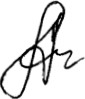                А.А. Удодов